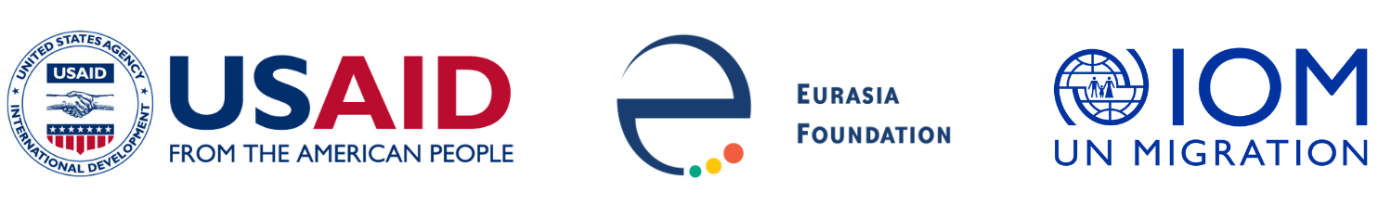 Социальные инновации в Центральной АзииФОРМА ЗАЯВКИ НА ГРАНТ «ИННОВАЦИОННЫЕ РЕШЕНИЯ»Миссия организации, основные виды деятельности, потенциал организации для выполнения проекта.Выберите из списка наиболее подходящую тему/ы проекта:Новые подходы к созданию диалога и достижению результатов через межсекторальные партнерстваИнновационные подходы в продвижении прав и интересов целевых групп на местном и региональном уровнеИспользование новых технологий в решении насущных социальных или общественных задачКреативные или экспериментальные подходы фандрейзинга в социальной сфереСоздание механизмов вовлечения граждан в решение проблем сообществаСодействие расширению прав и возможностей женщинПродвижение гендерного равенстваОсновная цель проекта:Какая основная проблема должна быть решена? Как вы собираетесь решить проблему? Кратко опишите список ключевых мероприятий, которые помогут ее достичь.Перечислите какие инновационные методы и механизмы вы предлагаете для решения проблемы?Предоставьте список основных партнеров проекта, а также механизмы взаимодействия с ними.Кратко опишите как изменится ситуация после реализации вашего проекта?Также, перечислите результаты, которые будут достигнуты к концу проекта.Мониторинг и оценка проекта.Опишите стратегию мониторинга проекта (представьте описание как вы подтвердите, что цели и задачи проекта достигнуты, перечислите основные индикаторы, которые вы планируете использовать согласно Логической рамки, обоснуйте почему вы выбрали эти индикаторы и опишите как вы будете их отслеживать).Устойчивость проекта.Каким вы видите будущее вашей инициативы после завершения деятельности проекта.Гендерные аспекты в рамках деятельности.Информирование о проекте и работа со СМИ.Другие ключевые исполнители проекта (приложите резюме).Дата подачи заявки: Приложение 1Календарный план проектаПриложение 2Логическая рамка проектаРаздел 1 – Информация об организации-заявителе:Раздел 1 – Информация об организации-заявителе:Раздел 1 – Информация об организации-заявителе:Раздел 1 – Информация об организации-заявителе:Ф.И.О. Директора организации:Имя ФамилияИмя ФамилияФ.И.О. Директора организации:ТелефонТелефонФ.И.О. Директора организации:Адрес эл-почты:Адрес эл-почты:Ф.И.О. Руководителя проекта (приложите резюме):Имя ФамилияИмя ФамилияФ.И.О. Руководителя проекта (приложите резюме):ДолжностьДолжностьФ.И.О. Руководителя проекта (приложите резюме):ТелефонТелефонФ.И.О. Руководителя проекта (приложите резюме):Адрес эл-почты:Адрес эл-почты:Ф.И.О. Бухгалтера проекта (приложите резюме):Имя ФамилияИмя ФамилияФ.И.О. Бухгалтера проекта (приложите резюме):ТелефонТелефонФ.И.О. Бухгалтера проекта (приложите резюме):Адрес эл-почты:Адрес эл-почты:Название организации заявителя и дата регистрации: (согласно свидетельству о регистрации)Адрес организацииОбласть/Город/СелоУлица, дом, кв.Веб-сайт / социальные сетиРаздел 2 – Информация о проектеРаздел 2 – Информация о проектеРаздел 2 – Информация о проектеРаздел 2 – Информация о проектеНазвание проекта:Продолжительность реализации проекта (максимальная продолжительность проекта не более 12 месяцев):География проекта:Общий бюджет проекта:Общий бюджет проекта:Запрашиваемые средства по гранту: (Максимальный бюджет проекта 17,000.00 долларов США)Запрашиваемые средства по гранту: (Максимальный бюджет проекта 17,000.00 долларов США)Вклад организации и других организаций (если имеется):Вклад организации и других организаций (если имеется):Название мероприятия СрокиОтветственное лицоПланируемая сумма ПримечанияЗадача 1Задача 1Задача 1Задача 1Задача 1Мероприятие 1Мероприятие 2Мероприятие 3и т.д.Задача 2Задача 2Задача 2Задача 2Задача 2Мероприятие 1Мероприятие 2и т.д.Цель проекта:Основной индикатор достижения цели проекта (качественные изменения):ЗадачиМероприятия (описание деятельности)Ожидаемые результатыИндикаторыДокументы, подтверждающие проведение мероприятий проектаРиски проектаПути устранения/ преодоления /минимизации рисковЗадача 1: [Наименование]Мероприятие 1Задача 1: [Наименование]Мероприятие 2 Задача 1: [Наименование]Мероприятие 3Задача 2: [Наименование]Мероприятие 1Задача 2: [Наименование]Мероприятие 2 Задача 2: [Наименование]Мероприятие 3Задача 3: [Наименование]Мероприятие 1Задача 3: [Наименование]Мероприятие 2 Задача 3: [Наименование]Мероприятие 3Воздействие проекта: